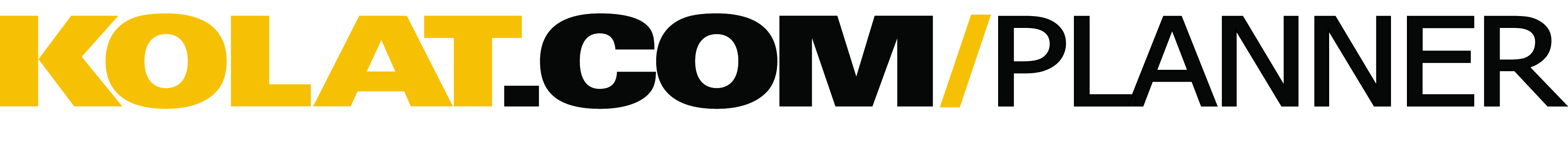 ​User Name:  PSalvo
Coaching Background (level, year exp., etc.):  Modified 7-8th Grade
Training Level:  Middle School
Wrestling Style:  Greco

Session Goal:  Rules of the Sport, Periods, Goal, Etc: Watch Video on Wrestling Stances & Motion, Partner Circle Drill

Approx. Warm-Up Time:  10 min

Warm-Up Design:  Jogging 30 secCircle in 15 secCircle out 15 secSeal Jumps 15Jumping Jacks 15Push Ups 10Jog into 2 Lines: Soldier kicks, Forward Lunges, side lunges (alternate). spidermans/groin stretch, forward rolls, backward rollsPenetration steps/shots Stance & Motion 3 15 second counts: add sprawls, shots, etc. in between once learned...
Approx. Technique/Drilling Time:  60 min

Technique/Drilling Design:  STANCE & MOTION (Square Stance & Shooting Stance)Square Stance Explanation of Motion in Square StanceExplanation of Square Stance UseSquare Stance Shadow WrestlingShooting Stance (AKA SUGAR FOOT STANCE)Explanation of Motion in Shooting Stance Square vs. Shooting Stance Shooting stance shadow wrestling
Approx. Live Wrestling:  30 min

Live Wrestling Design:  ​Small Circle Drill
​Contest # 1: Partner Circle Drill
Approx. Conditioning Time:  15 minTotal Practice Time Approx. 90 MinutesCopyright © 2015 Kolat.com LLC